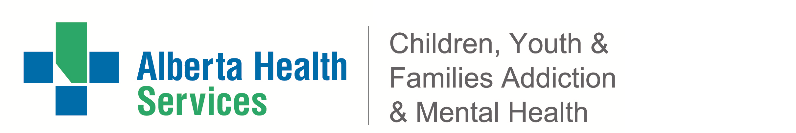 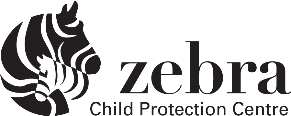                                                                                        TRAUMA TREATMENT SERVICEIn Partnership with the Zebra Child Protection Centre                                                          Suite 702 10909 Jasper Ave                                                          Edmonton AB T5J 3N6Mental Health Resources for Adults (Northern Alberta)North West RegionFairview Health ComplexThursdays 1-3PM 10628 110 Street, Fairview, AB, T0H 1L0 (780) 624-6151 (Peace River Office) Grande Prairie Aberdeen CentreMonday to Friday 9AM-4PM 9728 101 Ave, Grande Prairie, AB, T8V 5B6(780) 833-4323Integrated Crisis and Access Team (ICAT): Intake and over-the-phone counselling Monday to Friday 9AM-7PM(587) 259-5513 (*based in Grande Prairie)Northwest Health CentreMonday to Friday 8AM-4:30PM (Closed 12-1PM)11202 100 Ave, High Level, AB, T0H 1Z0(780) 841-3229Peace River Mental Health ClinicThursdays 9AM-4:30PM (Call ahead to book same-day appointment)Adult walk-in hours: Thursdays 8-10:45AM; 1-3PMChild and youth walk-in hours: Thursdays 8-10AM; 1-2:30PM10015 98 Street, Peace River, AB, T8S 1A1(780) 624-6151ValleyviewOnly available on the last Tuesday of each month from 8:30AM- 12PMNorth East RegionFort McMurray Queen Street BuildingMonday to Friday 9AM-9:15PM (last session is at 8:30PM)10217 Queen Street, Fort McMurray, AB, T9H 5S5(780) 793-83604707 50 Street, Valleyview, AB, T0H 3N0North West RegionBarrhead Healthcare Centre 
4815 51 Ave, Barrhead, AB, T7N 1M1 
(780) 674-8243  Beaverlodge Community Health Services 
412 10A Street, Beaverlodge, AB, T0H 0C0 
(780) 538-5160 Edson Healthcare Centre 
3837 6 Ave, Edson, AB, T7E 0C5 
(780) 725-6110Fairview Health Complex 
10628 110 Street, Fairview, AB, T0H 1L0 
(780) 835-6149Grande Prairie Nordic Court
10014 99 Street, Grande Prairie, AB, T8V 3N4 
(780) 538-5162High Prairie Health Complex
5101 38 Street, High Prairie, AB, T0G 1E0 (780) 523-6490 Hinton Community Health Services
1280A Switzer Drive, Hinton, AB, T7V 1T5 (780) 865-8247 La Crete Community Health Centre 
10601 100 Ave, La Crete, AB, T0H 2H0 
(780) 841-3229Mayerthorpe Healthcare Centre
4417 45 Street, Mayerthorpe, AB, T0E 1N0 
(780) 786-2279Northern Addictions Centre 
11333 106 Street, Grande Prairie, AB, T8V 6T7 
(780) 538-5210Northwest Health Centre
11202 100 Ave, High Level, AB, T0H 1Z0 (780) 841-3229 Onoway Mental Health Services
5115 Lac St. Anne Trail, Onoway, AB, T0E 1V0 
(780) 967-9117Peace River Community Mental Health Services 
10015 98 Street, Peace River, AB, T8S 1T4 
(780) 624-6151Pine Plaza Building
712 Pine Plaza NW, Grande Cache, AB, T0E 0Y0 
(780) 827-4998Rainbow Lake Community Health Services 
6A Commercial Road, Rainbow Lake, AB, T0H 2Y0 
(780) 841-3229Seton – Jasper Healthcare Centre 
518 Robson Street, Jasper, AB, T0E 1E0
(780) 852-6640 Slave Lake Healthcare Centre 
309 6 Street NE, Slave Lake, AB, T0G 2A2 (780) 805-3502 Slave Lake Lakeland Centre 
101 Main Street SE, Slave Lake, AB, T0G 2A3 
(780) 805-3502 Spirit River Community Health Services 
5003 45 Avenue, Spirit River, AB, T0H 3G0 
(780) 538-5160 St. Theresa General Hospital 
4506 46 Avenue, Fort Vermilion, AB, T0H 1N0 
(780) 841-3229 Swan Hills Healthcare Centre 
29 Freeman Drive, Swan Hills, AB, T0G 2C0 
(780) 333-4241 Valleyview Community Health Services 
5112 50 Avenue, Valleyview, AB, T0H 3N0 (780) 524-5096Whitecourt Community Health Services
4707 50 Avenue, Whitecourt, AB, T7S 1P1
(780) 706-3281North East RegionAthabasca Community Health Services3401 48 Ave, Athabasca, AB, T9S 1M7 (780) 675-5404  Bonnyville New Park Place 
5201 44 Street, Bonnyville, AB, T9N 2G5 (780) 826-2404Cold Lake Healthcare Centre 
314 25 Street, Cold Lake, AB, T9M 1G6 (780) 639-4922Lac La Biche Provincial Building 
9503 Beaverhill Road, Lac La Biche, AB, T0A 2C0 
(780) 623-5230 Northern Lights Regional Health Centre
7 Hospital Street, Fort McMurray, AB, T9H 1P2 
(780) 791-6194St. Therese- St. Paul Healthcare Centre 
4713 48 Avenue, St. Paul, AB, T0A 3A3 
(780) 645-1850 Westlock Provincial Building 
10003 100 Street, Westlock, AB, T7P 2E8 (780) 349-5246Dragonfly Sexual Assault Services 4808A 50 Avenue, Bonnyville, AB, T9N 2G9(780) 815-4456Satellite offices in Cold Lake, Lac La Biche, & St. Paul (counsellors will also travel to First Nations communities and other north east communities) In-person and distance free counselling available to anyone who has been impacted by sexual abuse (including caregivers)Waypoints 100 130 Prospect Drive, Fort McMurray(780) 537-8903Sexual Trauma Support Line: (1-780) 791-6708Family Violence Crisis Line: (1-780) 743-1190Free short-term counselling for support individuals (caregivers) Programs available for sexual assault victims and families, as well as other forms of abuse (physical and family violence) Lloydminister Sexual Assault Services5011 49 Ave, Lloydminister, SK, S9V1R5(306) 825-825524 hour crisis line: (1-306) 825-8255Free individual therapy sessions for victims and families of sexual abuse (on-site or outreach locations)Pace Community Support, Sexual Assault, & Trauma Centre10031 103 Avenue, Grande Prairie, AB, T8V 1B9(780) 539-6692Peace Country Sexual Assault Helpline: (1-888) 377-3223Depending on services requested, free or fee for service counselling for families and caregivers of children who have experienced all forms of abuse and traumaAlso services Peace River, High Prairie, and Valleyview in satellite offices